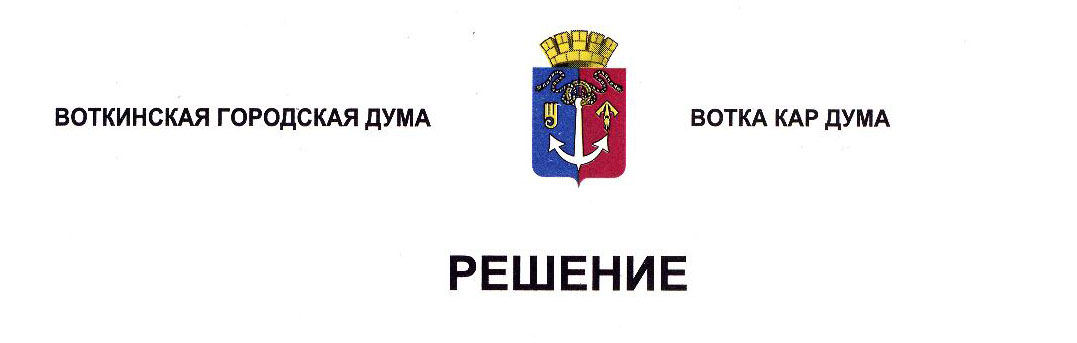 О внесении изменений в бюджет города Воткинска на 2024 год и на плановый период 2025 и 2026 годовПринято Воткинской городской Думой								27 марта 2024 годаРуководствуясь Бюджетным Кодексом Российской Федерации, Положением «О бюджетном процессе в муниципальном образовании «Город Воткинск», утвержденным Решением Воткинской городской Думы от 26 ноября 2008 года № 403, Уставом муниципального образования «Город Воткинск», Дума решает:1. Внести в бюджет города Воткинска на 2024 год и на плановый период 2025 и 2026 годов следующие изменения:1) в части 1 статьи 1:а) в пункте 1 слова «в сумме 2 923 049,9 тысяч рублей, в том числе объем безвозмездных поступлений в сумме 2 086 070,9 тысяч рублей, из них объем межбюджетных трансфертов, получаемых из бюджетов бюджетной системы Российской Федерации, 2 078 200,3 тысяч рублей» заменить словами «в сумме 2 845 274,9 тысяч рублей, в том числе объем безвозмездных поступлений в сумме 2 008 295,9 тысяч рублей, из них объем межбюджетных трансфертов, получаемых из бюджетов бюджетной системы Российской Федерации, 2 000 425,3 тысяч рублей»;б) в пункте 2 слова «в сумме 3 006 691,9 тысяч рублей» заменить словами «в сумме 2 977 899,5 тысяч рублей»;в) в пункте 3 слова «в сумме 355 756,9 тысяч рублей» заменить словами «в сумме 349 756,9 тысяч рублей»;г) в пункте 4 слова «в сумме 83 642 тысяч рублей» заменить словами «в сумме 132 624,6 тысяч рублей»;2) часть 2 статьи 2 изложить в следующей редакции:«2. Установить, что Администрация города Воткинска в 2024 году вправе привлекать бюджетные кредиты (в том числе в Управлении Федерального казначейства по Удмуртской Республике) на пополнение остатков средств на едином счете бюджета города Воткинска в объеме, утвержденном Программой муниципальных внутренних заимствований города Воткинска на 2024 год.»;3) в части 1 статьи 5 слова «на 2024 год в сумме 273 065,3 тысяч рублей» заменить словами «на 2024 год в сумме 212 275,9 тысяч рублей»;4) в части 1 статьи 8 слова «в 2024 году в сумме 263 644,2 тысяч рублей» заменить словами «в 2024 году в сумме 268 940,2 тысяч рублей»;5) пункт 1 части 5 статьи 15 изложить в следующей редакции: «1) в размере до 100 процентов цены муниципального контракта (договора) – поставки технически сложного оборудования (по заключению соответствующего главного распорядителя бюджетных средств) о предоставлении услуг связи, о подписке на печатные издания и их приобретении, об оказании услуг по профессиональной переподготовке и повышению квалификации работников, о приобретении горюче-смазочных материалов, авиа - и железнодорожных билетов, билетов для проезда городским и пригородным транспортом, путевок на санаторно-курортное лечение, специальное лечение, об оказании услуг на проведение мероприятий по организации отдыха, оздоровления и занятости детей, подростков и молодежи, об оказании услуг обязательного страхования гражданской ответственности владельцев транспортных средств, об оказании услуг обязательного страхования гражданской ответственности владельца опасного объекта за причинение вреда в результате аварии на опасном объекте, по подготовке кадров по программам высшего образования, об оказании агентских услуг в сфере размещения, обслуживания, выкупа, обмена и погашения муниципальных долговых обязательств города Воткинска, на проведение государственной экспертизы проектной документации и результатов инженерных изысканий и проведение проверки достоверности определения сметной стоимости объектов капитального строительства, на подключение (присоединение) объектов капитального строительства к сетям инженерно-технического обеспечения, а так же при осуществлении закупки товара, работы или услуги на сумму, не превышающую 100 тысяч рублей;»;6) статью 31 дополнить пунктами 4-8 следующего содержания:«4) перераспределение бюджетных ассигнований между разделами, подразделами, целевыми статьями, группами и подгруппами видов расходов классификации расходов бюджетов бюджетной системы Российской Федерации в пределах общего объема бюджетных ассигнований, предусмотренных главному распорядителю средств бюджета города Воткинска, в целях реализации региональных проектов, направленных на достижение целей национальных проектов (программ), федеральных проектов, необходимости осуществления уплаты штрафов (пеней) в связи с нарушением обязательств, предусмотренных соглашениями о предоставлении субсидий из федерального бюджета и бюджета Удмуртской Республики, а также в целях приведения объектов проверок в соответствии с требованиями законодательства Российской Федерации в случае вынесения предписаний (постановлений) контрольных (надзорных) органов;5) перераспределение бюджетных ассигнований в пределах, предусмотренных главному распорядителю средств бюджета города Воткинска на предоставление бюджетным и автономным учреждениям субсидий на финансовое обеспечение выполнения муниципального задания на оказание муниципальных услуг (выполнение работ) и субсидий на иные цели, между разделами, подразделами, целевыми статьями, видами расходов классификации расходов бюджетов бюджетной системы Российской Федерации;6) перераспределение бюджетных ассигнований в пределах, предусмотренных главному распорядителю средств бюджета города Воткинска на реализацию муниципальной программы, в случаях детализации перечня (состава) отдельных мероприятий и (или) исполнителя отдельных мероприятий муниципальной программы;7) приведение кодов бюджетной классификации расходов бюджета города Воткинска и источников внутреннего финансирования дефицита бюджета города Воткинска в соответствие с законодательством Российской Федерации;8) перераспределение бюджетных ассигнований на сумму средств, необходимых для выполнения условий софинансирования, установленных для получения межбюджетных трансфертов, предоставляемых бюджету города Воткинска из федерального бюджета и бюджета Удмуртской Республики в форме субсидий и иных межбюджетных трансфертов, в пределах объема бюджетных ассигнований, предусмотренных главному распорядителю средств бюджета города Воткинска.».2. Приложения №№ 1, 3, 5, 7, 9, 11, 15, 17 в части изменяемых показателей (строк) изложить в редакции согласно приложениям №№ 1-8 к настоящему Решению (прилагаются).3. Настоящее Решение вступает в силу после его обнародования.4. Обнародовать настоящее Решение путём размещения в сетевом издании «Официальные документы муниципального образования «Город Воткинск».Приложение 1 к Решению Воткинской городской Думы от 27.03.2024 № 373-РНПриложение 1 к бюджету города Воткинска на 2024 год и на плановый период 2025 год и 2026 годов «Прогнозируемый общий объем доходов бюджета города Воткинска на 2024 год в соответствии с классификацией доходов бюджетов Российской Федерации»Приложение 2 к Решению Воткинской городской Думы от 27.03.2024 № 373-РНПриложение № 3 к бюджету города Воткинска на 2024 год и на плановый период 2025 и 2026 годов «Источники внутреннего финансирования дефицита бюджета города Воткинска на 2024 год»Приложение 3 к Решению Воткинской городской Думы от 27.03.2024 № 373-РНПриложение №5 к бюджету города Воткинска на 2024 год и на плановый период 2025 и 2026 годов «Программа муниципальных внутренних заимствований города Воткинска на 2024 год»Приложение 4 к Решению Воткинской городской Думы от 27.03.2024 № 373-РНПриложение 7 к бюджету города Воткинска на 2024 год и на плановый период 2025 и 2026 годов «Ведомственная структура расходов бюджета города Воткинска на 2024 год по главным распорядителям бюджетных средств»Приложение 5 к Решению Воткинской городской Думы от 27.03.2024 № 373-РНПриложение 9 к бюджету города Воткинска на 2024 год и на плановый период 2025 и 2026 годов «Распределение бюджетных ассигнований по целевым статьям (муниципальным программам и непрограммным направлениям деятельности), группам (группам и подгруппам) видов расходов классификации расходов бюджета города Воткинска на 2024 год»Приложение 6 к Решению Воткинской городской Думы от 27.03.2024 № 373-РНПриложение 11 к бюджету города Воткинска на 2024 год и на плановый период 2025 и 2026 годов «Распределение бюджетных ассигнований по разделам, подразделам, целевым статьям, группам (группам и подгруппам) видов расходов классификации расходов бюджета города Воткинска на 2024 год»Приложение 7 к Решению Воткинской городской Думы от 27.03.2024 № 373-РНПриложение 15 к бюджету города Воткинска на 2024 год и на плановый период 2025 и 2026 годов «Распределение бюджетных ассигнований дорожного фонда города Воткинска на 2024 год»Приложение 8 к Решению Воткинской городской Думы от 27.03.2024 № 373-РНПриложение 17 к бюджету города Воткинска на 2024 год и на плановый период 2025 и 2026 годов «Распределение бюджетных ассигнований, на поддержку семьи и детей, социально-ориентированных некоммерческих организаций, обеспечение условий для граждан, занимающихся физической культурой и массовым спортом за счёт средств бюджета города Воткинска на 2024 год»КодНаименованиеСумма (тыс.руб.) на 2024 год КодНаименованиеСумма (тыс.руб.) на 2024 год 1 00 00000 00 0000 000НАЛОГОВЫЕ И НЕНАЛОГОВЫЕ ДОХОДЫ836 979,01 01 00000 00 0000 000НАЛОГИ НА ПРИБЫЛЬ, ДОХОДЫ535 138,51 01 02000 01 0000 110Налог на доходы физических лиц535 138,51 14 00000 00 0000 000ДОХОДЫ ОТ ПРОДАЖИ МАТЕРИАЛЬНЫХ И НЕМАТЕРИАЛЬНЫХ АКТИВОВ55 100,01 14 06012 04 0000 430Доходы от продажи земельных участков, государственная собственность на которые не разграничена и которые расположены в границах городских округов37 000,01 14 06312 04 0000 430Плата за увеличение площади земельных участков, находящихся в частной собственности, в результате перераспределения таких земельных участков и земель (или) земельных участков, государственная собственность на которые не разграничена и которые расположены в границах городских округов600,01 17 00000 00 0000 000ПРОЧИЕ НЕНАЛОГОВЫЕ ДОХОДЫ4 406,51 17 15020 04 0000 150Инициативные платежи, зачисляемые в бюджеты городских округов3 856,52 00 00000 00 0000 000БЕЗВОЗМЕЗДНЫЕ ПОСТУПЛЕНИЯ2 008 295,92 02 00000 00 0000 000БЕЗВОЗМЕЗДНЫЕ ПОСТУПЛЕНИЯ ОТ ДРУГИХ БЮДЖЕТОВ БЮДЖЕТНОЙ СИСТЕМЫ РОССИЙСКОЙ ФЕДЕРАЦИИ2 000 425,32 02 20000 00 0000 150Субсидии бюджетам бюджетной системы Российской Федерации (межбюджетные субсидии)224 373,22 02 40000 00 0000 150 Иные межбюджетные трансферты475 887,2ВСЕГО ДОХОДОВ2 845 274,9КодНаименование источниковСумма (тыс. руб.) на 2024 год КодНаименование источниковСумма (тыс. руб.) на 2024 год  000 01 00 00 00 00 0000 000Источники внутреннего финансирования дефицитов бюджетов 132 624,6 000 01 02 00 00 00 0000 000Кредиты кредитных организаций в валюте Российской Федерации54 000,0000 01 02 00 00 00 0000 700Привлечение кредитов от кредитных организаций в валюте Российской Федерации208 000,0000 01 02 00 00 04 0000 710 Привлечение городскими округами кредитов от кредитных организаций в валюте Российской Федерации208 000,0 000 01 03 00 00 00 0000 000 Бюджетные кредиты из других бюджетов бюджетной системы Российской Федерации-631,1 000 01 03 01 00 00 0000 700Привлечение бюджетных кредитов из других бюджетов бюджетной системы Российской Федерации в валюте Российской Федерации40 000,0 000 01 03 01 00 04 0000 710Привлечение кредитов из других бюджетов бюджетной системы Российской Федерации бюджетами городских округов в валюте Российской Федерации40 000,0в том числе: 000 01 03 01 00 04 0000 710привлечение бюджетных кредитов на пополнение остатков средств на едином счете бюджета города Воткинска 40 000,0 000 01 03 01 00 00 0000 800 Погашение бюджетных кредитов, полученных из других бюджетов бюджетной системы Российской Федерации в валюте Российской Федерации-40 631,1 000 01 03 01 00 04 0000 810 Погашение бюджетами городских округов кредитов из других бюджетов бюджетной системы Российской Федерации в валюте Российской Федерации-40 631,1 000 01 05 00 00 00 0000 000 Изменение остатков средств на счетах по учету средств бюджетов67 255,7№ п/пНаименованиеОбъем привлечения средств в бюджет города Воткинска (тыс. руб)Объем привлечения средств в бюджет города Воткинска (тыс. руб)Объем привлечения средств в бюджет города Воткинска (тыс. руб) Объем погашения (тыс. руб) № п/пНаименованиеОбъем привлечения средств в бюджет города Воткинска (тыс. руб)Объем привлечения средств в бюджет города Воткинска (тыс. руб)Объем привлечения средств в бюджет города Воткинска (тыс. руб) Объем погашения (тыс. руб) № п/пНаименованиесумма (тыс. руб.) утвержденосумма (тыс. руб.) уточненопредельный срок погашения долговых обязательств Объем погашения (тыс. руб) 1Кредиты, полученные от кредитных организаций 214 000,0208 000,0до 1 года-154 000,02Бюджетные кредиты, полученные из бюджета Удмуртской Республики0,0--631,13Бюджетные кредиты, полученные на пополнение остатка средств на едином счете бюджета в Управлении Федерального казначейства по Удмуртской Республике0,040 000,0не позднее 20 декабря 2024 года-40 000,0Всего214 000,0248 000,0-194 631,1НаименованиеГлавный распорядительРаздел, подразделЦелевая статьяВид расходовСумма (тыс. руб.) на 2024 год Сумма (тыс. руб.) на 2024 год  Администрация города Воткинска93380 629,880 629,8 Общегосударственные вопросы933010068 478,068 478,0 Функционирование высшего должностного лица субъекта Российской Федерации и муниципального образования93301023 924,73 924,7 Программа "Муниципальное управление на 2020-2026 годы" 933010209000000003 880,13 880,1 Подпрограмма "Организация муниципального управления"933010209100000003 880,13 880,1 Создание условий для реализации подпрограммы "Муниципальное управление"933010209107000003 880,13 880,1 Расходы на выплаты персоналу в целях обеспечения выполнения функций государственными (муниципальными) органами, казенными учреждениями, органами управления государственными внебюджетными фондами933010209107000001003 880,13 880,1 Непрограммные направления деятельности9330102990000000044,644,6 Расходы на выплаты персоналу в целях обеспечения выполнения функций государственными (муниципальными) органами, казенными учреждениями, органами управления государственными внебюджетными фондами9330102990000000010044,644,6 Функционирование Правительства Российской Федерации, высших исполнительных органов государственной власти субъектов Российской Федерации, местных администраций933010459 273,359 273,3 Программа "Развитие культуры на 2020-2026 годы "93301040300000000268,0268,0 Подпрограмма "Сохранение, использование и популяризация объектов культурного наследия"93301040340000000268,0268,0 Мероприятия в области сохранения, использования, популяризации и охраны объектов культурного наследия, находящихся в муниципальной собственности93301040340100000268,0268,0 Закупка товаров, работ и услуг для обеспечения государственных (муниципальных) нужд93301040340100000200268,0268,0 Программа "Муниципальное управление на 2020-2026 годы" 9330104090000000058 503,758 503,7 Подпрограмма "Организация муниципального управления"9330104091000000046 713,546 713,5 Создание условий для реализации подпрограммы "Муниципальное управление"9330104091070000043 820,443 820,4 Расходы на выплаты персоналу в целях обеспечения выполнения функций государственными (муниципальными) органами, казенными учреждениями, органами управления государственными внебюджетными фондами9330104091070000010032 658,232 658,2 Закупка товаров, работ и услуг для обеспечения государственных (муниципальных) нужд9330104091070000020010 661,010 661,0 Подпрограмма "Архивное дело"933010409200000007 482,37 482,3 Содержание на осуществление отдельных государственных полномочий в области архивного дела933010409205000007 482,37 482,3 Расходы на выплаты персоналу в целях обеспечения выполнения функций государственными (муниципальными) органами, казенными учреждениями, органами управления государственными внебюджетными фондами933010409205000001004 271,74 271,7 Закупка товаров, работ и услуг для обеспечения государственных (муниципальных) нужд933010409205000002003 210,63 210,6 Подпрограмма "Государственная регистрация актов гражданского состояния"933010409300000004 307,94 307,9 Содержание на осуществление отдельных государственных полномочий в области регистрации актов гражданского состояния933010409303000004 307,94 307,9 Расходы на выплаты персоналу в целях обеспечения выполнения функций государственными (муниципальными) органами, казенными учреждениями, органами управления государственными внебюджетными фондами933010409303000001003 897,93 897,9 Закупка товаров, работ и услуг для обеспечения государственных (муниципальных) нужд93301040930300000200410,0410,0 Непрограммные направления деятельности93301049900000000501,6501,6 Расходы на выплаты персоналу в целях обеспечения выполнения функций государственными (муниципальными) органами, казенными учреждениями, органами управления государственными внебюджетными фондами93301049900000000100501,6501,6 Другие общегосударственные вопросы93301134 730,24 730,2 Программа "Содержание и развитие городского хозяйства на 2020-2026 годы"93301130700000000600,0600,0 Подпрограмма "Территориальное развитие (градостроительство)"93301130710000000600,0600,0 Внесение изменений в Генеральный план городского округа "Город Воткинск"93301130710100000600,0600,0 Закупка товаров, работ и услуг для обеспечения государственных (муниципальных) нужд93301130710100000200600,0600,0 Программа "Муниципальное управление на 2020-2026 годы "93301130900000000393,0393,0 Подпрограмма "Организация муниципального управления"93301130910000000393,0393,0 Создание условий для реализации подпрограммы "Муниципальное управление"93301130910700000393,0393,0 Закупка товаров, работ и услуг для обеспечения государственных (муниципальных) нужд93301130910700000200393,0393,0 Программа "Формирование современной городской среды" на территории муниципального образования "Город Воткинск" на 2018-2024 годы "933011316000000000,00,0Реализация мероприятий по благоустройству общественных территорий933011316004000000,00,0 Закупка товаров, работ и услуг для обеспечения государственных (муниципальных) нужд933011316004000002000,00,0 Непрограммные направления деятельности933011399000000003 697,23 697,2 Расходы на выплаты персоналу в целях обеспечения выполнения функций государственными (муниципальными) органами, казенными учреждениями, органами управления государственными внебюджетными фондами933011399000000001001 655,51 655,5 Закупка товаров, работ и услуг для обеспечения государственных (муниципальных) нужд93301139900000000200648,8648,8 Иные бюджетные ассигнования933011399000000008001 392,91 392,9 Воткинская городская Дума9348 991,28 991,2 Общегосударственные вопросы93401008 991,28 991,2 Функционирование законодательных (представительных) органов государственной власти и представительных органов муниципальных образований93401038 918,78 918,7 Непрограммные направления деятельности934010399000000008 918,78 918,7 Расходы на выплаты персоналу в целях обеспечения выполнения функций государственными (муниципальными) органами, казенными учреждениями, органами управления государственными внебюджетными фондами934010399000000001008 270,78 270,7 Другие общегосударственные вопросы934011372,572,5 Непрограммные направления деятельности9340113990000000072,572,5 Расходы на выплаты персоналу в целях обеспечения выполнения функций государственными (муниципальными) органами, казенными учреждениями, органами управления государственными внебюджетными фондами934011399000000001000,00,0 Управление жилищно-коммунального хозяйства Администрации города Воткинска935552 532,0552 532,0 Общегосударственные вопросы93501009 092,79 092,7 Другие общегосударственные вопросы93501139 092,79 092,7 Непрограммные направления деятельности9350113990000000015,315,3 Расходы на выплаты персоналу в целях обеспечения выполнения функций государственными (муниципальными) органами, казенными учреждениями, органами управления государственными внебюджетными фондами9350113990000000010015,315,3 Национальная экономика9350400233 451,6233 451,6 Транспорт935040821 146,721 146,7 Программа "Содержание и развитие городского хозяйства на 2020-2026 годы"9350408070000000021 146,721 146,7 Подпрограмма "Развитие транспортной системы (организация транспортного обслуживания населения, развитие дорожного хозяйства)"9350408075000000021 146,721 146,7 Организация регулярных перевозок по регулируемым тарифам на муниципальных маршрутах9350408075150000021 146,721 146,7 Закупка товаров, работ и услуг для обеспечения государственных (муниципальных) нужд9350408075150000020021 146,721 146,7 Дорожное хозяйство (дорожные фонды)9350409212 275,9212 275,9 Программа "Содержание и развитие городского хозяйства на 2020-2026 годы "93504090700000000204 199,0204 199,0 Подпрограмма "Развитие транспортной системы (организация транспортного обслуживания населения, развитие дорожного хозяйства)"93504090750000000204 199,0204 199,0 Строительство и (или) реконструкция объектов транспортной инфраструктуры для реализации инвестиционных проектов935040907501000000,00,0 Капитальные вложения в объекты государственной (муниципальной) собственности935040907501000004000,00,0 Содержание автомобильных дорог общего пользования, мостов и иных транспортных инженерных сооружений9350409075020000035 380,535 380,5 Закупка товаров, работ и услуг для обеспечения государственных (муниципальных) нужд9350409075020000020035 380,535 380,5 Проведение мероприятий по обеспечению безопасности дорожного движения в соответствии с действующим законодательством Российской Федерации935040907507000007 388,17 388,1 Закупка товаров, работ и услуг для обеспечения государственных (муниципальных) нужд935040907507000002007 388,17 388,1 Федеральный проект "Дорожная сеть"9350409075R100000105 344,4105 344,4 Закупка товаров, работ и услуг для обеспечения государственных (муниципальных) нужд9350409075R100000200105 344,4105 344,4 Жилищно-коммунальное хозяйство9350500303 158,0303 158,0 Жилищное хозяйство935050111 160,011 160,0 Программа "Содержание и развитие городского хозяйства на 2020-2026 годы"9350501070000000011 160,011 160,0 Подпрограмма "Содержание и развитие жилищного хозяйства"9350501072000000011 160,011 160,0 Содержание и ремонт муниципального жилищного фонда935050107204000004 650,04 650,0 Закупка товаров, работ и услуг для обеспечения государственных (муниципальных) нужд935050107204000002004 650,04 650,0 Коммунальное хозяйство9350502207 976,4207 976,4 Программа "Содержание и развитие городского хозяйства на 2020-2026 годы "93505020700000000206 784,2206 784,2 Подпрограмма "Содержание и развитие коммунальной инфраструктуры"93505020730000000202 707,7202 707,7 Реализация мероприятий в сфере водоснабжения9350502073020000011 502,511 502,5 Закупка товаров, работ и услуг для обеспечения государственных (муниципальных) нужд9350502073020000020011 502,511 502,5Реализация мероприятий в сфере электроснабжения93505020730500000179 006,2179 006,2 Капитальные вложения в объекты государственной (муниципальной) собственности93505020730500000400179 006,2179 006,2 Реализация мероприятий в сфере газоснабжения935050207306000001 000,01 000,0 Капитальные вложения в объекты государственной (муниципальной) собственности935050207306000004000,00,0 Подпрограмма "Благоустройство и охрана окружающей среды"935050207400000004 076,54 076,5 Организация наружного освещения улиц935050207404000004 036,54 036,5 Закупка товаров, работ и услуг для обеспечения государственных (муниципальных) нужд935050207404000002004 036,54 036,5 Реализация проектов инициативного бюджетирования9350502074160000040,040,0 Закупка товаров, работ и услуг для обеспечения государственных (муниципальных) нужд9350502074160000020040,040,0 Программа "Энергосбережение и повышение энергетической эффективности муниципального образования "Город Воткинск" на 2023-2030 годы"9350502080000000050,050,0 Реализация мероприятий на объектах электросетевых организаций, оказывающих услуги по передаче электрической энергии на территории муниципального образования "Город Воткинск"9350502080050000050,050,0 Закупка товаров, работ и услуг для обеспечения государственных (муниципальных) нужд9350502080050000020050,050,0 Программа "Капитальное строительство, реконструкция и капитальный ремонт объектов муниципальной собственности на 2020-2026 годы"935050211000000001 142,21 142,2 Строительство и реконструкция объектов социально-культурного, коммунально-бытового назначения, и других объектов городской инфраструктуры за счет средств городского бюджета и бюджета УР935050211101000001 002,21 002,2 Капитальные вложения в объекты государственной (муниципальной) собственности935050211101000004001 002,21 002,2 Благоустройство935050375 672,775 672,7 Программа "Содержание и развитие городского хозяйства на 2020-2026 годы "9350503070000000045 978,945 978,9 Подпрограмма "Благоустройство и охрана окружающей среды"9350503074000000045 978,945 978,9 Организация сбора, вывоза бытовых отходов, содержание мест санкционированного сбора твердых бытовых отходов (контейнеры, туалет, свалки)935050307401000009 273,69 273,6 Закупка товаров, работ и услуг для обеспечения государственных (муниципальных) нужд935050307401000002009 273,69 273,6Реализация проектов инициативного бюджетирования935050307416000008 194,58 194,5 Закупка товаров, работ и услуг для обеспечения государственных (муниципальных) нужд935050307416000002008 194,58 194,5 Программа "Формирование современной городской среды" на территории муниципального образования "Город Воткинск" на 2018-2024 годы"9350503160000000027 770,727 770,7 Реализация мероприятий по благоустройству общественных территорий935050316004000003 501,23 501,2 Закупка товаров, работ и услуг для обеспечения государственных (муниципальных) нужд935050316004000002003 500,03 500,0 Федеральный проект "Формирование комфортной городской среды"9350503160F20000016 398,916 398,9 Закупка товаров, работ и услуг для обеспечения государственных (муниципальных) нужд9350503160F20000020016 398,916 398,9 Другие вопросы в области жилищно-коммунального хозяйства93505058 348,98 348,9 Программа "Содержание и развитие городского хозяйства на 2020-2026 годы"935050507000000008 056,38 056,3 Подпрограмма "Создание условий для реализации программы"935050507600000007 019,07 019,0 Обеспечение деятельности Управления (хозяйственное, материально-техническое)935050507601000007 019,07 019,0 Расходы на выплаты персоналу в целях обеспечения выполнения функций государственными (муниципальными) органами, казенными учреждениями, органами управления государственными внебюджетными фондами935050507601000001006 768,76 768,7 Закупка товаров, работ и услуг для обеспечения государственных (муниципальных) нужд93505050760100000200250,3250,3 Непрограммные направления деятельности93505059900000000292,6292,6 Расходы на выплаты персоналу в целях обеспечения выполнения функций государственными (муниципальными) органами, казенными учреждениями, органами управления государственными внебюджетными фондами9350505990000000010056,656,6 Иные бюджетные ассигнования93505059900000000800236,0236,0 Социальная политика93510001 531,11 531,1 Социальное обеспечение населения93510031 531,11 531,1 Программа "Социальная поддержка населения на 2020-2026 годы"935100304000000001 531,11 531,1 Подпрограмма "Обеспечение жильем отдельных категорий граждан, стимулирование улучшения жилищных условий"935100304300000001 531,11 531,1 Реализация мероприятий регионального проекта "Жилье" национального проекта "Жильё и городская среда"935100304304000001 531,11 531,1 Социальное обеспечение и иные выплаты населению935100304304000003001 531,11 531,1 Управление культуры, спорта и молодежной политики Администрации города Воткинска938346 831,3346 831,3 Жилищно-коммунальное хозяйство938050024 803,624 803,6 Благоустройство938050324 803,624 803,6 Программа "Формирование современной городской среды" на территории муниципального образования "Город Воткинск" на 2018 - 2024 годы"9380503160000000024 803,624 803,6 Реализация мероприятий по благоустройству общественных территорий9380503160040000024 803,624 803,6 Предоставление субсидий бюджетным, автономным учреждениям и иным некоммерческим организациям9380503160040000060024 803,624 803,6 Образование 938070071 592,171 592,1 Молодежная политика93807076 693,76 693,7 Программа "Реализация молодежной политики на 2020-2026 годы"938070710000000006 693,76 693,7 Патриотическое воспитание и подготовка молодежи к военной службе9380707100010000018,518,5 Закупка товаров, работ и услуг для обеспечения государственных (муниципальных) нужд938070710001000002000,00,0 Предоставление субсидий бюджетным, автономным учреждениям и иным некоммерческим организациям9380707100010000060018,518,5 Содействие социализации и эффективной самореализации молодежи93807071000200000477,0477,0 Закупка товаров, работ и услуг для обеспечения государственных (муниципальных) нужд93807071000200000200477,0477,0 Культура, кинематография9380800148 652,1148 652,1 Культура9380801143 821,9143 821,9 Программа "Развитие культуры на 2020-2026 годы"93808010300000000143 471,9143 471,9 Подпрограмма "Организация досуга и предоставление услуг организаций культуры"9380801031000000097 631,397 631,3 Организация и проведение городских культурно-массовых мероприятий938080103101000002 750,12 750,1 Закупка товаров, работ и услуг для обеспечения государственных (муниципальных) нужд938080103101000002002 631,72 631,7 Предоставление субсидий бюджетным, автономным учреждениям и иным некоммерческим организациям93808010310100000600118,4118,4 Обеспечение деятельности муниципальных культурно-досуговых учреждений9380801031020000094 881,294 881,2 Предоставление субсидий бюджетным, автономным учреждениям и иным некоммерческим организациям9380801031020000060094 881,294 881,2 Подпрограмма "Создание условий для реализации муниципальной программы"938080103500000008 451,98 451,9 Капитальный, текущий ремонт и реконструкция учреждений культуры93808010350400000470,0470,0 Закупка товаров, работ и услуг для обеспечения государственных (муниципальных) нужд93808010350400000200470,0470,0 Другие вопросы в области культуры, кинематографии93808044 830,24 830,2 Программа "Развитие культуры на 2020-2026 годы "938080403000000004 763,24 763,2 Подпрограмма "Создание условий для реализации муниципальной программы"938080403500000004 263,24 263,2 Реализация установленных полномочий (функций) управления культуры, спорта и молодежной политики Администрации города Воткинска. Организация управления программой "Развитие культуры "938080403501000004 263,24 263,2 Расходы на выплаты персоналу в целях обеспечения выполнения функций государственными (муниципальными) органами, казенными учреждениями, органами управления государственными внебюджетными фондами938080403501000001004 179,24 179,2 Непрограммные направления деятельности9380804990000000046,046,0 Расходы на выплаты персоналу в целях обеспечения выполнения функций государственными (муниципальными) органами, казенными учреждениями, органами управления государственными внебюджетными фондами9380804990000000010046,046,0 Физическая культура и спорт9381100101 033,5101 033,5 Физическая культура9381101101 033,5101 033,5 Программа "Создание условий для развития физической культуры и спорта, формирование здорового образа жизни населения на 2020-2026 годы"93811010200000000101 033,5101 033,5 Организация и обеспечение тренировочного процесса для спортсменов93811010200300000100 878,5100 878,5 Предоставление субсидий бюджетным, автономным учреждениям и иным некоммерческим организациям93811010200300000600100 878,5100 878,5 Управление муниципального имущества и земельных ресурсов города Воткинска93923 257,423 257,4 Общегосударственные вопросы939010023 257,423 257,4 Другие общегосударственные вопросы939011323 257,423 257,4 Программа "Управление муниципальным имуществом и земельными ресурсами на 2020-2026 годы"9390113150000000023 202,823 202,8 Эффективное управление и распоряжение муниципальным имуществом9390113150020000017 640,917 640,9 Закупка товаров, работ и услуг для обеспечения государственных (муниципальных) нужд939011315002000002004 006,54 006,5 Капитальные вложения в объекты государственной (муниципальной) собственности9390113150020000040013 012,513 012,5 Содержание Управления муниципального имущества и земельных ресурсов города Воткинска939011315003000004 912,44 912,4 Расходы на выплаты персоналу в целях обеспечения выполнения функций государственными (муниципальными) органами, казенными учреждениями, органами управления государственными внебюджетными фондами939011315003000001004 601,34 601,3 Непрограммные направления деятельности9390113990000000053,453,4 Расходы на выплаты персоналу в целях обеспечения выполнения функций государственными (муниципальными) органами, казенными учреждениями, органами управления государственными внебюджетными фондами9390113990000000010053,453,4 Управление образования Администрации города Воткинска9411 868 482,11 868 482,1 Жилищно-коммунальное хозяйство94105008 634,28 634,2 Благоустройство94105038 634,28 634,2 Программа "Формирование современной городской среды" на территории муниципального образования "Город Воткинск" на 2018-2024 годы"941050316000000008 634,28 634,2 Федеральный проект "Формирование комфортной городской среды"9410503160F2000008 634,28 634,2 Предоставление субсидий бюджетным, автономным учреждениям и иным некоммерческим организациям9410503160F2000006008 634,28 634,2 Образование94107001 840 362,01 840 362,0 Дошкольное образование9410701831 208,3831 208,3 Программа "Развитие образования и воспитание на 2020-2026 годы"94107010100000000831 208,3831 208,3 Подпрограмма "Развитие дошкольного образования"94107010110000000831 208,3831 208,3Реализация основных общеобразовательных программ дошкольного воспитания, присмотр и уход за детьми94107010110100000831 208,3831 208,3 Предоставление субсидий бюджетным, автономным учреждениям и иным некоммерческим организациям94107010110100000600831 208,3831 208,3 Общее образование9410702821 292,1821 292,1 Программа "Развитие образования и воспитание на 2020-2026 годы"94107020100000000821 292,1821 292,1 Подпрограмма "Развитие общего образования"94107020120000000732 398,3732 398,3 Оказание муниципальных услуг по реализации основных общеобразовательных программ по реализации начального и среднего общего образования94107020120100000727 571,6727 571,6 Закупка товаров, работ и услуг для обеспечения государственных (муниципальных) нужд941070201201000002000,00,0 Предоставление субсидий бюджетным, автономным учреждениям и иным некоммерческим организациям94107020120100000600693 345,4693 345,4 Подпрограмма "Детское и школьное питание"9410702015000000088 893,888 893,8 Обеспечение деятельности подведомственных образовательных учреждений для реализации программы "Детское и школьное питание"9410702015010000088 893,888 893,8 Предоставление субсидий бюджетным, автономным учреждениям и иным некоммерческим организациям9410702015010000060088 893,888 893,8 Дополнительное образование детей9410703123 379,1123 379,1 Программа "Развитие образования и воспитание на 2020-2026 годы"94107030100000000123 029,1123 029,1 Подпрограмма "Развитие системы воспитания и дополнительного образования детей"94107030130000000123 029,1123 029,1 Организация обучения по программам дополнительного образования детей различной направленности94107030130100000112 929,1112 929,1 Предоставление субсидий бюджетным, автономным учреждениям и иным некоммерческим организациям94107030130100000600112 929,1112 929,1 Другие вопросы в области образования941070964 336,564 336,5 Программа "Развитие образования и воспитание на 2020-2026 годы"9410709010000000064 258,164 258,1 Подпрограмма "Создание условий для реализации муниципальной программы"9410709014000000040 000,840 000,8 Реализация установленных полномочий (функций) Управлением образования Администрации города Воткинска, организация управления муниципальной программой "Развитие образования и воспитание "941070901401000005 057,75 057,7 Расходы на выплаты персоналу в целях обеспечения выполнения функций государственными (муниципальными) органами, казенными учреждениями, органами управления государственными внебюджетными фондами941070901401000001004 871,14 871,1 Закупка товаров, работ и услуг для обеспечения государственных (муниципальных) нужд94107090140100000200186,6186,6 Обеспечение деятельности подведомственных учреждений за счет средств бюджета города Воткинска9410709014020000034 943,134 943,1 Расходы на выплаты персоналу в целях обеспечения выполнения функций государственными (муниципальными) органами, казенными учреждениями, органами управления государственными внебюджетными фондами9410709014020000010026 783,926 783,9 Социальное обеспечение и иные выплаты населению9410709014020000030064,564,5 Предоставление субсидий бюджетным, автономным учреждениям и иным некоммерческим организациям941070901402000006006 992,86 992,8 Подпрограмма "Организация отдыха детей в каникулярное время"9410709016000000019 335,219 335,2 Непрограммные направления деятельности9410709990000000078,478,4 Расходы на выплаты персоналу в целях обеспечения выполнения функций государственными (муниципальными) органами, казенными учреждениями, органами управления государственными внебюджетными фондами9410709990000000010078,478,4 Социальная политика941100019 485,919 485,9 Охрана семьи и детства941100419 485,919 485,9 Программа "Развитие образования и воспитание на 2020-2026 годы"941100401000000006 897,86 897,8 Подпрограмма "Развитие дошкольного образования"941100401100000006 512,16 512,1 Материальная поддержка семей с детьми дошкольного возраста941100401102000006 512,16 512,1 Предоставление субсидий бюджетным, автономным учреждениям и иным некоммерческим организациям941100401102000006006 512,16 512,1 Подпрограмма "Детское и школьное питание"94110040150000000385,7385,7 Обеспечение деятельности подведомственных образовательных учреждений для реализации программы "Детское и школьное питание"94110040150100000385,7385,7 Предоставление субсидий бюджетным, автономным учреждениям и иным некоммерческим организациям94110040150100000600385,7385,7 Управление финансов Администрации города Воткинска94395 160,095 160,0 Общегосударственные вопросы943010065 911,765 911,7 Обеспечение деятельности финансовых, налоговых и таможенных органов и органов финансового (финансово-бюджетного) надзора94301067 688,57 688,5Программа "Управление муниципальными финансами на 2020-2026 годы "943010614000000007 591,47 591,4 Подпрограмма "Организация бюджетного процесса в муниципальном образовании "Город Воткинск"943010614100000007 491,47 491,4 Реализация установленных полномочий (функций) Управления финансов Администрации города Воткинска943010614105000007 491,47 491,4 Расходы на выплаты персоналу в целях обеспечения выполнения функций государственными (муниципальными) органами, казенными учреждениями, органами управления государственными внебюджетными фондами943010614105000001007 257,47 257,4 Непрограммные направления деятельности9430106990000000097,197,1 Расходы на выплаты персоналу в целях обеспечения выполнения функций государственными (муниципальными) органами, казенными учреждениями, органами управления государственными внебюджетными фондами9430106990000000010097,197,1 Другие общегосударственные вопросы943011358 223,258 223,2 Программа "Управление муниципальными финансами на 2020-2026 годы"9430113140000000058 116,258 116,2 Подпрограмма "Организация бюджетного процесса в муниципальном образовании "Город Воткинск"9430113141000000058 116,258 116,2 Организация и ведение бюджетного учета, составление бюджетной отчетности9430113141070000058 116,258 116,2 Расходы на выплаты персоналу в целях обеспечения выполнения функций государственными (муниципальными) органами, казенными учреждениями, органами управления государственными внебюджетными фондами9430113141070000010053 519,753 519,7 Непрограммные направления деятельности94301139900000000107,0107,0 Расходы на выплаты персоналу в целях обеспечения выполнения функций государственными (муниципальными) органами, казенными учреждениями, органами управления государственными внебюджетными фондами94301139900000000100107,0107,0 Контрольно-счетное управление города Воткинска9472 015,72 015,7 Общегосударственные вопросы94701002 015,72 015,7 Обеспечение деятельности финансовых, налоговых и таможенных органов и органов финансового (финансово-бюджетного) надзора94701062 015,72 015,7 Непрограммные направления деятельности947010699000000002 015,72 015,7 Расходы на выплаты персоналу в целях обеспечения выполнения функций государственными (муниципальными) органами, казенными учреждениями, органами управления государственными внебюджетными фондами947010699000000001001 962,71 962,7ИТОГО РАСХОДОВИТОГО РАСХОДОВИТОГО РАСХОДОВИТОГО РАСХОДОВИТОГО РАСХОДОВИТОГО РАСХОДОВ2 977 899,52 977 899,5НаименованиеЦелевая статьяВид расходовСумма (тыс. руб.) на 2024 год  Программа "Развитие образования и воспитание на 2020-2026 годы"01000000001 911 588,8 Подпрограмма "Развитие дошкольного образования"0110000000837 720,4 Реализация основных общеобразовательных программ дошкольного воспитания, присмотр и уход за детьми0110100000831 208,3 Предоставление субсидий бюджетным, автономным учреждениям и иным некоммерческим организациям0110100000600831 208,3 Материальная поддержка семей с детьми дошкольного возраста01102000006 512,1 Предоставление субсидий бюджетным, автономным учреждениям и иным некоммерческим организациям01102000006006 512,1 Подпрограмма "Развитие общего образования"0120000000737 320,4 Оказание муниципальных услуг по реализации основных общеобразовательных программ по реализации начального и среднего общего образования0120100000732 493,7 Закупка товаров, работ и услуг для обеспечения государственных (муниципальных) нужд01201000002004 922,1 Предоставление субсидий бюджетным, автономным учреждениям и иным некоммерческим организациям0120100000600693 345,4 Подпрограмма "Развитие системы воспитания и дополнительного образования детей"0130000000187 847,5 Организация обучения по программам дополнительного образования детей различной направленности0130100000177 747,5 Предоставление субсидий бюджетным, автономным учреждениям и иным некоммерческим организациям0130100000600177 747,5 Подпрограмма "Создание условий для реализации муниципальной программы"014000000040 000,8 Реализация установленных полномочий (функций) Управлением образования Администрации города Воткинска, организация управления муниципальной программой "Развитие образования и воспитание "01401000005 057,7 Расходы на выплаты персоналу в целях обеспечения выполнения функций государственными (муниципальными) органами, казенными учреждениями, органами управления государственными внебюджетными фондами01401000001004 871,1 Закупка товаров, работ и услуг для обеспечения государственных (муниципальных) нужд0140100000200186,6 Обеспечение деятельности подведомственных учреждений за счет средств бюджета города Воткинска014020000034 943,1 Расходы на выплаты персоналу в целях обеспечения выполнения функций государственными (муниципальными) органами, казенными учреждениями, органами управления государственными внебюджетными фондами014020000010026 783,9 Социальное обеспечение и иные выплаты населению014020000030064,5 Предоставление субсидий бюджетным, автономным учреждениям и иным некоммерческим организациям01402000006006 992,8 Программа "Создание условий для развития физической культуры и спорта, формирование здорового образа жизни населения на 2020-2026 годы"0200000000101 033,5 Организация и обеспечение тренировочного процесса для спортсменов0200300000100 878,5 Предоставление субсидий бюджетным, автономным учреждениям и иным некоммерческим организациям0200300000600100 878,5 Программа "Развитие культуры на 2020-2026 годы"0300000000148 503,1 Подпрограмма "Организация досуга и предоставление услуг организаций культуры"031000000097 631,3 Организация и проведение городских культурно-массовых мероприятий03101000002 750,1 Закупка товаров, работ и услуг для обеспечения государственных (муниципальных) нужд03101000002002 631,7 Предоставление субсидий бюджетным, автономным учреждениям и иным некоммерческим организациям0310100000600118,4 Обеспечение деятельности муниципальных культурно-досуговых учреждений031020000094 881,2 Предоставление субсидий бюджетным, автономным учреждениям и иным некоммерческим организациям031020000060094 881,2 Подпрограмма "Сохранение, использование и популяризация объектов культурного наследия"0340000000768,0 Мероприятия в области сохранения, использования, популяризации и охраны объектов культурного наследия, находящихся в муниципальной собственности0340100000268,0 Закупка товаров, работ и услуг для обеспечения государственных (муниципальных) нужд0340100000200268,0 Подпрограмма "Создание условий для реализации муниципальной программы"035000000012 715,1 Реализация установленных полномочий (функций) управления культуры, спорта и молодежной политики Администрации города Воткинска. Организация управления программой "Развитие культуры "03501000004 263,2 Расходы на выплаты персоналу в целях обеспечения выполнения функций государственными (муниципальными) органами, казенными учреждениями, органами управления государственными внебюджетными фондами03501000001004 179,2 Капитальный, текущий ремонт и реконструкция учреждений культуры0350400000470,0 Закупка товаров, работ и услуг для обеспечения государственных (муниципальных) нужд0350400000200470,0 Программа "Социальная поддержка населения на 2020-2026 годы"040000000019 100,0 Подпрограмма "Обеспечение жильем отдельных категорий граждан, стимулирование улучшения жилищных условий"04300000001 531,1 Реализация мероприятий регионального проекта "Жилье" национального проекта "Жилье и городская среда"04304000001 531,1 Социальное обеспечение и иные выплаты населению04304000003001 531,1 Программа "Содержание и развитие городского хозяйства на 2020-2026 годы"0700000000503 057,1 Подпрограмма "Территориальное развитие (градостроительство)"0710000000600,0 Внесение изменений в Генеральный план городского округа "Город Воткинск"0710100000600,0 Закупка товаров, работ и услуг для обеспечения государственных (муниципальных) нужд0710100000200600,0 Подпрограмма "Содержание и развитие жилищного хозяйства"072000000012 197,3 Содержание и ремонт муниципального жилищного фонда07204000004 650,0 Закупка товаров, работ и услуг для обеспечения государственных (муниципальных) нужд07204000002004 650,0 Подпрограмма "Содержание и развитие коммунальной инфраструктуры"0730000000202 707,7 Реализация мероприятий в сфере водоснабжения073020000011 502,5 Закупка товаров, работ и услуг для обеспечения государственных (муниципальных) нужд073020000020011 502,5 Реализация мероприятий в сфере электроснабжения0730500000179 006,2 Капитальные вложения в объекты государственной (муниципальной) собственности0730500000400179 006,2 Реализация мероприятий в сфере газоснабжения07306000001 000,0 Капитальные вложения в объекты государственной (муниципальной) собственности07306000004000,0 Подпрограмма "Благоустройство и охрана окружающей среды"074000000055 187,4 Организация сбора, вывоза бытовых отходов, содержание мест санкционированного сбора твердых бытовых отходов (контейнеры, туалет, свалки)074010000012 105,6 Закупка товаров, работ и услуг для обеспечения государственных (муниципальных) нужд074010000020012 105,6 Организация наружного освещения улиц074040000020 036,5 Закупка товаров, работ и услуг для обеспечения государственных (муниципальных) нужд074040000020020 036,5Реализация проектов инициативного бюджетирования07416000008 234,5 Закупка товаров, работ и услуг для обеспечения государственных (муниципальных) нужд07416000002008 234,5 Подпрограмма "Развитие транспортной системы (организация транспортного обслуживания населения, развитие дорожного хозяйства)"0750000000225 345,7 Строительство и (или) реконструкция объектов транспортной инфраструктуры для реализации инвестиционных проектов07501000000,0 Капитальные вложения в объекты государственной (муниципальной) собственности07501000004000,0 Содержание автомобильных дорог общего пользования, мостов и иных транспортных инженерных сооружений075020000035 380,5 Закупка товаров, работ и услуг для обеспечения государственных (муниципальных) нужд075020000020035 380,5 Проведение мероприятий по обеспечению безопасности дорожного движения в соответствии с действующим законодательством Российской Федерации07507000007 388,1 Закупка товаров, работ и услуг для обеспечения государственных (муниципальных) нужд07507000002007 388,1 Организация регулярных перевозок по регулируемым тарифам на муниципальных маршрутах075150000021 146,7 Закупка товаров, работ и услуг для обеспечения государственных (муниципальных) нужд075150000020021 146,7 Федеральный проект "Дорожная сеть"075R100000105 344,4 Закупка товаров, работ и услуг для обеспечения государственных (муниципальных) нужд075R100000200105 344,4 Подпрограмма "Создание условий для реализации программы"07600000007 019,0 Обеспечение деятельности Управления (хозяйственное, материально-техническое)07601000007 019,0 Расходы на выплаты персоналу в целях обеспечения выполнения функций государственными (муниципальными) органами, казенными учреждениями, органами управления государственными внебюджетными фондами07601000001006 768,7 Закупка товаров, работ и услуг для обеспечения государственных (муниципальных) нужд0760100000200250,3 Программа "Энергосбережение и повышение энергетической эффективности муниципального образования "Город Воткинск" на 2023-2030 годы"080000000051,2 Реализация мероприятий на объектах электросетевых организаций, оказывающих услуги по передаче электрической энергии на территории муниципального образования "Город Воткинск"080050000050,0 Закупка товаров, работ и услуг для обеспечения государственных (муниципальных) нужд080050000020050,0 Программа "Муниципальное управление на 2020-2026 годы"090000000062 776,8 Подпрограмма "Организация муниципального управления"091000000050 986,6 Создание условий для реализации подпрограммы "Муниципальное управление"091070000048 093,5 Расходы на выплаты персоналу в целях обеспечения выполнения функций государственными (муниципальными) органами, казенными учреждениями, органами управления государственными внебюджетными фондами091070000010036 538,3 Закупка товаров, работ и услуг для обеспечения государственных (муниципальных) нужд091070000020011 054,0 Подпрограмма "Архивное дело"09200000007 482,3 Содержание на осуществление отдельных государственных полномочий в области архивного дела09205000007 482,3 Расходы на выплаты персоналу в целях обеспечения выполнения функций государственными (муниципальными) органами, казенными учреждениями, органами управления государственными внебюджетными фондами09205000001004 271,7 Закупка товаров, работ и услуг для обеспечения государственных (муниципальных) нужд09205000002003 210,6 Подпрограмма "Государственная регистрация актов гражданского состояния"09300000004 307,9 Содержание на осуществление отдельных государственных полномочий в области регистрации актов гражданского состояния09303000004 307,9 Расходы на выплаты персоналу в целях обеспечения выполнения функций государственными (муниципальными) органами, казенными учреждениями, органами управления государственными внебюджетными фондами09303000001003 897,9 Закупка товаров, работ и услуг для обеспечения государственных (муниципальных) нужд0930300000200410,0 Программа "Реализация молодежной политики на 2020-2026 годы"10000000006 834,7 Патриотическое воспитание и подготовка молодежи к военной службе100010000018,5 Закупка товаров, работ и услуг для обеспечения государственных (муниципальных) нужд10001000002000,0 Предоставление субсидий бюджетным, автономным учреждениям и иным некоммерческим организациям100010000060018,5 Содействие социализации и эффективной самореализации молодежи1000200000618,0 Закупка товаров, работ и услуг для обеспечения государственных (муниципальных) нужд1000200000200477,0 Программа "Капитальное строительство, реконструкция и капитальный ремонт объектов муниципальной собственности на 2020-2026 годы"110000000010 415,2 Строительство и реконструкция объектов социально-культурного, коммунально-бытового назначения, и других объектов городской инфраструктуры за счет средств городского бюджета и бюджета УР11101000002 997,8 Капитальные вложения в объекты государственной (муниципальной) собственности11101000004001 197,8 Программа "Управление муниципальными финансами на 2020-2026 годы"140000000094 955,9 Подпрограмма "Организация бюджетного процесса в муниципальном образовании "Город Воткинск"141000000094 855,9 Реализация установленных полномочий (функций) Управления финансов Администрации города Воткинска14105000007 491,4 Расходы на выплаты персоналу в целях обеспечения выполнения функций государственными (муниципальными) органами, казенными учреждениями, органами управления государственными внебюджетными фондами14105000001007 257,4 Организация и ведение бюджетного учета, составление бюджетной отчетности141070000058 116,2 Расходы на выплаты персоналу в целях обеспечения выполнения функций государственными (муниципальными) органами, казенными учреждениями, органами управления государственными внебюджетными фондами141070000010053 519,7 Программа "Управление муниципальным имуществом и земельными ресурсами на 2020-2026 годы"150000000023 202,8 Эффективное управление и распоряжение муниципальным имуществом150020000017 640,9 Закупка товаров, работ и услуг для обеспечения государственных (муниципальных) нужд15002000002004 006,5 Капитальные вложения в объекты государственной (муниципальной) собственности150020000040013 012,5 Содержание Управления муниципального имущества и земельных ресурсов города Воткинска15003000004 912,4 Расходы на выплаты персоналу в целях обеспечения выполнения функций государственными (муниципальными) органами, казенными учреждениями, органами управления государственными внебюджетными фондами15003000001004 601,3 Программа "Формирование современной городской среды" на территории муниципального образования "Город Воткинск" на 2018-2024 годы"160000000061 208,5Реализация мероприятий по благоустройству общественных территорий160040000028 304,8 Закупка товаров, работ и услуг для обеспечения государственных (муниципальных) нужд16004000002003 500,0 Предоставление субсидий бюджетным, автономным учреждениям и иным некоммерческим организациям160040000060024 803,6 Федеральный проект "Формирование комфортной городской среды"160F20000025 033,1 Закупка товаров, работ и услуг для обеспечения государственных (муниципальных) нужд160F20000020016 398,9 Предоставление субсидий бюджетным, автономным учреждениям и иным некоммерческим организациям160F2000006008 634,2 Непрограммные направления деятельности990000000016 489,9 Расходы на выплаты персоналу в целях обеспечения выполнения функций государственными (муниципальными) органами, казенными учреждениями, органами управления государственными внебюджетными фондами990000000010012 888,9 Закупка товаров, работ и услуг для обеспечения государственных (муниципальных) нужд99000000002001 407,0 Иные бюджетные ассигнования99000000008002 136,5ИТОГО РАСХОДОВИТОГО РАСХОДОВИТОГО РАСХОДОВ2 977 899,5НаименованиеРаздел, подразделЦелевая статьяВид расходовСумма (тыс. руб.) на 2024 год  Общегосударственные вопросы0100177 746,7 Функционирование высшего должностного лица субъекта Российской Федерации и муниципального образования01023 924,7 Программа "Муниципальное управление на 2020-2026 годы"010209000000003 880,1 Подпрограмма "Организация муниципального управления"010209100000003 880,1 Создание условий для реализации подпрограммы "Муниципальное управление"010209107000003 880,1 Расходы на выплаты персоналу в целях обеспечения выполнения функций государственными (муниципальными) органами, казенными учреждениями, органами управления государственными внебюджетными фондами010209107000001003 880,1 Непрограммные направления деятельности0102990000000044,6 Расходы на выплаты персоналу в целях обеспечения выполнения функций государственными (муниципальными) органами, казенными учреждениями, органами управления государственными внебюджетными фондами0102990000000010044,6 Функционирование законодательных (представительных) органов государственной власти и представительных органов муниципальных образований01038 918,7 Непрограммные направления деятельности010399000000008 918,7 Расходы на выплаты персоналу в целях обеспечения выполнения функций государственными (муниципальными) органами, казенными учреждениями, органами управления государственными внебюджетными фондами010399000000001008 270,7 Функционирование Правительства Российской Федерации, высших исполнительных органов государственной власти субъектов Российской Федерации, местных администраций010459 273,3 Программа "Развитие культуры на 2020-2026 годы "01040300000000268,0 Подпрограмма "Сохранение, использование и популяризация объектов культурного наследия"01040340000000268,0 Мероприятия в области сохранения, использования, популяризации и охраны объектов культурного наследия, находящихся в муниципальной собственности01040340100000268,0 Закупка товаров, работ и услуг для обеспечения государственных (муниципальных) нужд01040340100000200268,0 Программа "Муниципальное управление на 2020-2026 годы"0104090000000058 503,7 Подпрограмма "Организация муниципального управления"0104091000000046 713,5 Создание условий для реализации подпрограммы "Муниципальное управление"0104091070000043 820,4 Расходы на выплаты персоналу в целях обеспечения выполнения функций государственными (муниципальными) органами, казенными учреждениями, органами управления государственными внебюджетными фондами0104091070000010032 658,2 Закупка товаров, работ и услуг для обеспечения государственных (муниципальных) нужд0104091070000020010 661,0 Подпрограмма "Архивное дело"010409200000007 482,3 Содержание на осуществление отдельных государственных полномочий в области архивного дела010409205000007 482,3 Расходы на выплаты персоналу в целях обеспечения выполнения функций государственными (муниципальными) органами, казенными учреждениями, органами управления государственными внебюджетными фондами010409205000001004 271,7 Закупка товаров, работ и услуг для обеспечения государственных (муниципальных) нужд010409205000002003 210,6 Подпрограмма "Государственная регистрация актов гражданского состояния"010409300000004 307,9 Содержание на осуществление отдельных государственных полномочий в области регистрации актов гражданского состояния010409303000004 307,9 Расходы на выплаты персоналу в целях обеспечения выполнения функций государственными (муниципальными) органами, казенными учреждениями, органами управления государственными внебюджетными фондами010409303000001003 897,9 Закупка товаров, работ и услуг для обеспечения государственных (муниципальных) нужд01040930300000200410,0 Непрограммные направления деятельности01049900000000501,6 Расходы на выплаты персоналу в целях обеспечения выполнения функций государственными (муниципальными) органами, казенными учреждениями, органами управления государственными внебюджетными фондами01049900000000100501,6 Обеспечение деятельности финансовых, налоговых и таможенных органов и органов финансового (финансово-бюджетного) надзора01069 704,2 Программа "Управление муниципальными финансами на 2020-2026 годы"010614000000007 591,4 Подпрограмма "Организация бюджетного процесса в муниципальном образовании "Город Воткинск"010614100000007 491,4 Реализация установленных полномочий (функций) Управления финансов Администрации города Воткинска010614105000007 491,4 Расходы на выплаты персоналу в целях обеспечения выполнения функций государственными (муниципальными) органами, казенными учреждениями, органами управления государственными внебюджетными фондами010614105000001007 257,4 Непрограммные направления деятельности010699000000002 112,8 Расходы на выплаты персоналу в целях обеспечения выполнения функций государственными (муниципальными) органами, казенными учреждениями, органами управления государственными внебюджетными фондами010699000000001002 059,8 Другие общегосударственные вопросы011395 376,0 Программа "Содержание и развитие городского хозяйства на 2020-2026 годы"01130700000000600,0 Подпрограмма "Территориальное развитие (градостроительство)"01130710000000600,0 Внесение изменений в Генеральный план городского округа "Город Воткинск"01130710100000600,0 Закупка товаров, работ и услуг для обеспечения государственных (муниципальных) нужд01130710100000200600,0 Программа "Муниципальное управление на 2020-2026 годы"01130900000000393,0 Подпрограмма "Организация муниципального управления"01130910000000393,0 Создание условий для реализации подпрограммы "Муниципальное управление"01130910700000393,0 Закупка товаров, работ и услуг для обеспечения государственных (муниципальных) нужд01130910700000200393,0 Программа "Управление муниципальными финансами на 2020-2026 годы"0113140000000058 116,2 Подпрограмма "Организация бюджетного процесса в муниципальном образовании "Город Воткинск"0113141000000058 116,2 Организация и ведение бюджетного учета, составление бюджетной отчетности0113141070000058 116,2 Расходы на выплаты персоналу в целях обеспечения выполнения функций государственными (муниципальными) органами, казенными учреждениями, органами управления государственными внебюджетными фондами0113141070000010053 519,7 Программа "Управление муниципальным имуществом и земельными ресурсами на 2020-2026 годы" 0113150000000023 202,8 Эффективное управление и распоряжение муниципальным имуществом0113150020000017 640,9 Закупка товаров, работ и услуг для обеспечения государственных (муниципальных) нужд011315002000002004 006,5 Капитальные вложения в объекты государственной (муниципальной) собственности0113150020000040013 012,5 Содержание Управления муниципального имущества и земельных ресурсов города Воткинска011315003000004 912,4 Расходы на выплаты персоналу в целях обеспечения выполнения функций государственными (муниципальными) органами, казенными учреждениями, органами управления государственными внебюджетными фондами011315003000001004 601,3 Программа "Формирование современной городской среды" на территории муниципального образования "Город Воткинск" на 2018-2024 годы"011316000000000,0 Реализация мероприятий по благоустройству общественных территорий011316004000000,0 Закупка товаров, работ и услуг для обеспечения государственных (муниципальных) нужд011316004000002000,0 Непрограммные направления деятельности011399000000003 945,4 Расходы на выплаты персоналу в целях обеспечения выполнения функций государственными (муниципальными) органами, казенными учреждениями, органами управления государственными внебюджетными фондами011399000000001001 831,2 Закупка товаров, работ и услуг для обеспечения государственных (муниципальных) нужд01139900000000200663,8 Иные бюджетные ассигнования011399000000008001 392,9 Национальная экономика0400233 551,6 Транспорт040821 146,7 Программа "Содержание и развитие городского хозяйства на 2020-2026 годы"0408070000000021 146,7 Подпрограмма "Развитие транспортной системы (организация транспортного обслуживания населения, развитие дорожного хозяйства)"0408075000000021 146,7 Организация регулярных перевозок по регулируемым тарифам на муниципальных маршрутах0408075150000021 146,7 Закупка товаров, работ и услуг для обеспечения государственных (муниципальных) нужд0408075150000020021 146,7 Дорожное хозяйство (дорожные фонды)0409212 275,9 Программа "Содержание и развитие городского хозяйства на 2020-2026 годы"04090700000000204 199,0 Подпрограмма "Развитие транспортной системы (организация транспортного обслуживания населения, развитие дорожного хозяйства)"0409075000000098 854,6 Строительство и (или) реконструкция объектов транспортной инфраструктуры для реализации инвестиционных проектов040907501000000,0 Капитальные вложения в объекты государственной (муниципальной) собственности040907501000004000,0 Содержание автомобильных дорог общего пользования, мостов и иных транспортных инженерных сооружений0409075020000035 380,5 Закупка товаров, работ и услуг для обеспечения государственных (муниципальных) нужд0409075020000020035 380,5 Проведение мероприятий по обеспечению безопасности дорожного движения в соответствии с действующим законодательством Российской Федерации040907507000007 388,1 Закупка товаров, работ и услуг для обеспечения государственных (муниципальных) нужд040907507000002007 388,1 Федеральный проект "Дорожная сеть"0409075R100000105 344,4 Закупка товаров, работ и услуг для обеспечения государственных (муниципальных) нужд0409075R100000200105 344,4 Жилищно-коммунальное хозяйство0500336 595,8 Жилищное хозяйство050111 160,0 Программа "Содержание и развитие городского хозяйства на 2020-2026 годы"0501070000000011 160,0 Подпрограмма "Содержание и развитие жилищного хозяйства"0501072000000011 160,0 Содержание и ремонт муниципального жилищного фонда050107204000004 650,0 Закупка товаров, работ и услуг для обеспечения государственных (муниципальных) нужд050107204000002004 650,0 Коммунальное хозяйство0502207 976,4 Программа "Содержание и развитие городского хозяйства на 2020-2026 годы"05020700000000206 784,2 Подпрограмма "Содержание и развитие коммунальной инфраструктуры"05020730000000202 707,7 Реализация мероприятий в сфере водоснабжения0502073020000011 502,5 Закупка товаров, работ и услуг для обеспечения государственных (муниципальных) нужд0502073020000020011 502,5 Реализация мероприятий в сфере электроснабжения05020730500000179 006,2 Капитальные вложения в объекты государственной (муниципальной) собственности05020730500000400179 006,2 Реализация мероприятий в сфере газоснабжения050207306000001 000,0 Капитальные вложения в объекты государственной (муниципальной) собственности050207306000004000,0 Подпрограмма "Благоустройство и охрана окружающей среды"050207400000004 076,5 Организация наружного освещения улиц050207404000004 036,5 Закупка товаров, работ и услуг для обеспечения государственных (муниципальных) нужд050207404000002004 036,5 Реализация проектов инициативного бюджетирования0502074160000040,0 Закупка товаров, работ и услуг для обеспечения государственных (муниципальных) нужд0502074160000020040,0 Программа "Энергосбережение и повышение энергетической эффективности муниципального образования "Город Воткинск" на 2023-2030 годы"0502080000000050,0 Реализация мероприятий на объектах электросетевых организаций, оказывающих услуги по передаче электрической энергии на территории муниципального образования "Город Воткинск"0502080050000050,0 Закупка товаров, работ и услуг для обеспечения государственных (муниципальных) нужд0502080050000020050,0 Программа "Капитальное строительство, реконструкция и капитальный ремонт объектов муниципальной собственности на 2020-2026 годы"050211000000001 142,2 Строительство и реконструкция объектов социально-культурного, коммунально-бытового назначения, и других объектов городской инфраструктуры за счет средств городского бюджета и бюджета УР050211101000001 002,2 Капитальные вложения в объекты государственной (муниципальной) собственности050211101000004001 002,2 Благоустройство0503109 110,5 Программа "Содержание и развитие городского хозяйства на 2020-2026 годы"0503070000000045 978,9 Подпрограмма "Благоустройство и охрана окружающей среды"0503074000000045 978,9 Организация сбора, вывоза бытовых отходов, содержание мест санкционированного сбора твердых бытовых отходов (контейнеры, туалет, свалки)050307401000009 273,6 Закупка товаров, работ и услуг для обеспечения государственных (муниципальных) нужд050307401000002009 273,6Реализация проектов инициативного бюджетирования050307416000008 194,5 Закупка товаров, работ и услуг для обеспечения государственных (муниципальных) нужд050307416000002008 194,5 Программа "Формирование современной городской среды" на территории муниципального образования "Город Воткинск" на 2018-2024 годы"0503160000000061 208,5 Реализация мероприятий по благоустройству общественных территорий0503160040000028 304,8 Закупка товаров, работ и услуг для обеспечения государственных (муниципальных) нужд050316004000002003 500,0 Капитальные вложения в объекты государственной (муниципальной) собственности050316004000004001,2 Предоставление субсидий бюджетным, автономным учреждениям и иным некоммерческим организациям0503160040000060024 803,6 Федеральный проект "Формирование комфортной городской среды"0503160F20000025 033,1 Закупка товаров, работ и услуг для обеспечения государственных (муниципальных) нужд0503160F20000020016 398,9 Предоставление субсидий бюджетным, автономным учреждениям и иным некоммерческим организациям0503160F2000006008 634,2 Другие вопросы в области жилищно-коммунального хозяйства05058 348,9 Программа "Содержание и развитие городского хозяйства на 2020-2026 годы"050507000000008 056,3 Подпрограмма "Создание условий для реализации программы"050507600000007 019,0 Обеспечение деятельности Управления (хозяйственное, материально-техническое)050507601000007 019,0 Расходы на выплаты персоналу в целях обеспечения выполнения функций государственными (муниципальными) органами, казенными учреждениями, органами управления государственными внебюджетными фондами050507601000001006 768,7 Закупка товаров, работ и услуг для обеспечения государственных (муниципальных) нужд05050760100000200250,3 Непрограммные направления деятельности05059900000000292,6 Расходы на выплаты персоналу в целях обеспечения выполнения функций государственными (муниципальными) органами, казенными учреждениями, органами управления государственными внебюджетными фондами0505990000000010056,6 Иные бюджетные ассигнования05059900000000800236,0 Образование07001 912 120,7 Дошкольное образование0701831 208,3 Программа "Развитие образования и воспитание на 2020-2026 годы"07010100000000831 208,3 Подпрограмма "Развитие дошкольного образования"07010110000000831 208,3 Реализация основных общеобразовательных программ дошкольного воспитания, присмотр и уход за детьми07010110100000831 208,3 Предоставление субсидий бюджетным, автономным учреждениям и иным некоммерческим организациям07010110100000600831 208,3 Общее образование0702821 458,7 Программа "Развитие образования и воспитание на 2020-2026 годы"07020100000000821 292,1 Подпрограмма "Развитие общего образования"07020120000000732 398,3 Оказание муниципальных услуг по реализации основных общеобразовательных программ по реализации начального и среднего общего образования07020120100000727 571,6 Закупка товаров, работ и услуг для обеспечения государственных (муниципальных) нужд070201201000002000,0 Предоставление субсидий бюджетным, автономным учреждениям и иным некоммерческим организациям07020120100000600693 345,4 Подпрограмма "Детское и школьное питание"0702015000000088 893,8 Обеспечение деятельности подведомственных образовательных учреждений для реализации программы "Детское и школьное питание"0702015010000088 893,8 Предоставление субсидий бюджетным, автономным учреждениям и иным некоммерческим организациям0702015010000060088 893,8 Дополнительное образование детей0703188 197,5 Программа "Развитие образования и воспитание на 2020-2026 годы"07030100000000187 847,5 Подпрограмма "Развитие системы воспитания и дополнительного образования детей"07030130000000187 847,5 Организация обучения по программам дополнительного образования детей различной направленности07030130100000177 747,5 Предоставление субсидий бюджетным, автономным учреждениям и иным некоммерческим организациям07030130100000600177 747,5 Молодежная политика07076 839,7 Программа "Реализация молодежной политики на 2020-2026 годы"070710000000006 834,7 Патриотическое воспитание и подготовка молодежи к военной службе0707100010000018,5 Закупка товаров, работ и услуг для обеспечения государственных (муниципальных) нужд070710001000002000,0 Предоставление субсидий бюджетным, автономным учреждениям и иным некоммерческим организациям0707100010000060018,5 Содействие социализации и эффективной самореализации молодежи07071000200000618,0 Закупка товаров, работ и услуг для обеспечения государственных (муниципальных) нужд07071000200000200477,0 Другие вопросы в области образования070964 416,5 Программа "Развитие образования и воспитание на 2020-2026 годы"0709010000000064 338,1 Подпрограмма "Создание условий для реализации муниципальной программы"0709014000000040 000,8 Реализация установленных полномочий (функций) Управлением образования Администрации города Воткинска, организация управления муниципальной программой "Развитие образования и воспитание"070901401000005 057,7 Расходы на выплаты персоналу в целях обеспечения выполнения функций государственными (муниципальными) органами, казенными учреждениями, органами управления государственными внебюджетными фондами070901401000001004 871,1 Закупка товаров, работ и услуг для обеспечения государственных (муниципальных) нужд07090140100000200186,6 Обеспечение деятельности подведомственных учреждений за счет средств бюджета города Воткинска0709014020000034 943,1 Расходы на выплаты персоналу в целях обеспечения выполнения функций государственными (муниципальными) органами, казенными учреждениями, органами управления государственными внебюджетными фондами0709014020000010026 783,9 Социальное обеспечение и иные выплаты населению0709014020000030064,5 Предоставление субсидий бюджетным, автономным учреждениям и иным некоммерческим организациям070901402000006006 992,8 Непрограммные направления деятельности0709990000000078,4 Расходы на выплаты персоналу в целях обеспечения выполнения функций государственными (муниципальными) органами, казенными учреждениями, органами управления государственными внебюджетными фондами0709990000000010078,4 Культура, кинематография0800148 652,1 Культура0801143 821,9 Программа "Развитие культуры на 2020-2026 годы"08010300000000143 471,9 Подпрограмма "Организация досуга и предоставление услуг организаций культуры"0801031000000097 631,3 Организация и проведение городских культурно-массовых мероприятий080103101000002 750,1 Закупка товаров, работ и услуг для обеспечения государственных (муниципальных) нужд080103101000002002 631,7 Предоставление субсидий бюджетным, автономным учреждениям и иным некоммерческим организациям08010310100000600118,4 Обеспечение деятельности муниципальных культурно-досуговых учреждений0801031020000094 881,2 Предоставление субсидий бюджетным, автономным учреждениям и иным некоммерческим организациям0801031020000060094 881,2 Подпрограмма "Развитие библиотечного дела"0801032000000028 693,1 Подпрограмма "Развитие музейного дела"080103300000008 695,6 Техническое обеспечение муниципальных музеев080103305000000,0 Предоставление субсидий бюджетным, автономным учреждениям и иным некоммерческим организациям080103305000006000,0 Подпрограмма "Создание условий для реализации муниципальной программы"080103500000008 451,9 Уплата налога на имущество организаций, земельного налога080103503000007 981,9 Предоставление субсидий бюджетным, автономным учреждениям и иным некоммерческим организациям080103503000006007 981,9 Капитальный, текущий ремонт и реконструкция учреждений культуры08010350400000470,0 Закупка товаров, работ и услуг для обеспечения государственных (муниципальных) нужд08010350400000200470,0 Другие вопросы в области культуры, кинематографии08044 830,2 Программа "Развитие культуры на 2020-2026 годы"080403000000004 763,2 Подпрограмма "Создание условий для реализации муниципальной программы"080403500000004 263,2 Реализация установленных полномочий (функций) управления культуры, спорта и молодежной политики Администрации города Воткинска. Организация управления программой "Развитие культуры"080403501000004 263,2 Расходы на выплаты персоналу в целях обеспечения выполнения функций государственными (муниципальными) органами, казенными учреждениями, органами управления государственными внебюджетными фондами080403501000001004 179,2 Непрограммные направления деятельности0804990000000046,0 Расходы на выплаты персоналу в целях обеспечения выполнения функций государственными (муниципальными) органами, казенными учреждениями, органами управления государственными внебюджетными фондами0804990000000010046,0Социальная политика100025 947,8 Социальное обеспечение населения10032 749,1 Программа "Социальная поддержка населения на 2020-2026 годы"100304000000002 749,1 Подпрограмма "Обеспечение жильем отдельных категорий граждан, стимулирование улучшения жилищных условий"100304300000001 531,1 Реализация мероприятий регионального проекта "Жилье" национального проекта "Жилье и городская среда"100304304000001 531,1 Социальное обеспечение и иные выплаты населению100304304000003001 531,1 Охрана семьи и детства100420 458,7 Программа "Развитие образования и воспитание на 2020-2026 годы"100401000000006 897,8 Подпрограмма "Развитие дошкольного образования"100401100000006 512,1 Материальная поддержка семей с детьми дошкольного возраста100401102000006 512,1 Предоставление субсидий бюджетным, автономным учреждениям и иным некоммерческим организациям100401102000006006 512,1 Подпрограмма "Детское и школьное питание"10040150000000385,7 Обеспечение деятельности подведомственных образовательных учреждений для реализации программы "Детское и школьное питание"10040150100000385,7 Предоставление субсидий бюджетным, автономным учреждениям и иным некоммерческим организациям10040150100000600385,7 Физическая культура и спорт1100101 033,5 Физическая культура1101101 033,5 Программа "Создание условий для развития физической культуры и спорта, формирование здорового образа жизни населения на 2020-2026 годы"11010200000000101 033,5 Организация и обеспечение тренировочного процесса для спортсменов11010200300000100 878,5 Предоставление субсидий бюджетным, автономным учреждениям и иным некоммерческим организациям11010200300000600100 878,5ИТОГО РАСХОДОВИТОГО РАСХОДОВИТОГО РАСХОДОВИТОГО РАСХОДОВ2 977 899,5№ п/пНаименованиеСумма (тыс.руб.) на 2024 год № п/пНаименованиеСумма (тыс.руб.) на 2024 год 1Программа "Содержание и развитие городского хозяйства на 2020-2026 годы"204 199,01.1Подпрограмма "Развитие транспортной системы (организация транспортного обслуживания населения, развитие дорожного хозяйства)"204 199,02Программа "Выполнение наказов избирателей депутатам Воткинской городской Думы на 2023 -2026 годы"8 076,9Итого 212 275,9НаименованиеСумма (тыс. руб.) на 2024 год Обеспечение питанием детей дошкольного и школьного возраста на территории муниципального образования "Город Воткинск"135 827,1Обеспечение условий для занятий физической культурой и массовым спортом112 887,9ИТОГО РАСХОДОВ268 940,2